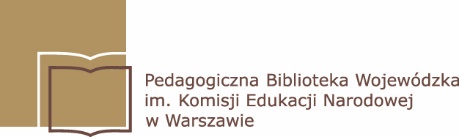 Przedszkolaki w cyfrowym świecieZestawienie bibliograficzne za lata 2016 - 2023 wykonane na podstawiekatalogu bibliotecznego INTEGRO PBW im. KEN w WarszawieKsiążki:Bigaj Magdalena, Wychowanie przy ekranie. Jak przygotować dziecko do życia w sieci?, Warszawa, Wydawnictwo WAB, 2023, ISBN 9788383185125.Sygnatury:BLWD 34497GCWYP 207263SOWYP 62160ZYWYP 44532De Kemmeter Philippe, Tata w sieci, Warszawa, Muchomor, copyright 2016, ISBN 9788389774965.Sygnatury:GCWYP 177661GRWYP 39114McDonnell Patrick, TEK. Nowoczesny jaskiniowiec, Warszawa, Wydawnictwo Kinderkulka - RS Publishing, 2017, ISBN 9788394587307.Sygnatura:GCWYP 195608Piotrowska Aleksandra, Stanisławska Irena A., Przedszkolak. Wielki mały człowiek. Rozwój, wychowanie, zabawa, Warszawa, Zwierciadło, 2022, ISBN 9788381323574.Sygnatury:BLWD 33340GCWYP 202310GRWYP 44290ZYWYP 43653Spitzer Manfred, Epidemia smartfonów. Czy jest zagrożeniem dla zdrowia, edukacji i społeczeństwa?, Słupsk ; Warszawa, Wydawnictwo Dobra Literatura, 2021, ISBN 9788366473232.Sygnatury:BLWYP 32691GCWYP 194720GCWYP 195773GRWYP 43549ZYWYP 42709Sobkowiak Monika, Jak wspierać rozwój przedszkolaka?, Warszawa, Edgard, 2019, Rozdział 6. Przedszkolak w świecie technologii informacyjnej, s. 137-154, ISBN 9788366237940.Sygnatury:BLWYP 30705GCWYP 189463GCWYP 195780GCWYP 196441GRWYP 43393NDWD 40027SOWYP 58870ZYWYP 40895Stanecka Zofia, Basia i tablet, Warszawa, Egmont Polska, 2018, ISBN 9788328121072.Sygnatury:BLWD 28986SOWYP 56972Artykuły z czasopism:Góra Dominika, Złodzieje czasu. Scenariusz zajęć inspirowany bajką dla dzieci pięcio- i sześcioletnich, „Bliżej Przedszkola”, 2018 nr 7/8, s. 98-103, ISSN 1642-8668.Kałuba-Korczak Anna, Dziecko w internecie - zagrożenia, „Wychowanie w Przedszkolu”, 2017 nr 5, s. 4-7, ISSN 0137-8082.Kałuba-Korczak Anna, Ulotka dla rodziców: Twoje dziecko bezpieczne w sieci, „Wychowanie w Przedszkolu”, 2017 nr 5, s. 40, ISSN 0137-8082.Pilichowska Agnieszka, Dziecko w grze, „Bliżej Przedszkola”, 2022 nr 10, s. 2-5, ISSN 1642-8668.Przybysz-Gardyza Ewa, Edukacja cyfrowa w przedszkolu - czas zacząć!, „Wychowanie w Przedszkolu”, 2023 nr 4, s. 40-43, ISSN 0137-8082.Sala-Suszyńska Justyna, Fonoholizm wśród najmłodszych, „Wczesna Edukacja”, 2021 nr 2, s. 21-23, ISSN 2544-9079.Szymańska Agnieszka, Detoks cyfrowy - kiedy go stosować?, „WychowujMy!”, 2023 nr 6, s. 39-41, ISSN 2720-2003.Walasek-Woźniak Dorota, Zdrojewska Agnieszka, Przedszkolaki w cyfrowym świecie? Jak bibliotekarze mogą edukować najmłodszych, „Biblioteka Publiczna”, 2023 nr 7/8, s. 48-51, ISSN 2353-8007.Wentrych Agnieszka, Cyfrowa pandemia - czy da się odciągnąć dzieci od urządzeń multimedialnych?, „Bliżej Przedszkola”, 2023 nr 2, s. 2-5, ISSN 1642-8668.Zając Dorota, Dezinformacja i fake newsy - dlaczego warto o nich rozmawiać z dziećmi?, „Życie Szkoły”, 2023 nr 4, s. 28-31, ISSN 0137-7310.Polecane linki do stron internetowych:Portal Necio.plBajka wideo - Mój przyjaciel NecioKampania "Bądź z innej bajki" - Śpiąca Królewna (FOMO)Kampania "Bądź z innej bajki"- Czerwony Kapturek (cyberprzemoc)Kampania "Bądź z innej bajki" - Złota Rybka (grooming)GADKI z psemHistoria Asi – nadużywanie internetu (Learningapps)Historia Julki – racjonalne korzystanie z internetu (Learningapps)Filmik Wyjdź na dwórDlaczego warto się nudzić?Nowoczesne technologie a nasze dzieci. Poradnik dla rodzicówDziecko w świecie gier komputerowych. Poradnik dla rodzicówKampania „Mama, tata, tablet” prowadzona przez Fundację Dzieci Niczyje powstała z myślą o rodzicach dzieci w wieku od 0 do 6 latPortal SieciakiPlatforma edukacyjna Fundacji Dajemy Dzieciom SiłęSaferInternetProgram edukacyjny Asy internetuUczeń w cyfrowym świecie. Jak projektować działania profilaktyczne w szkole i przedszkoluRaport z badania "Brzdąc w sieci – zjawisko korzystania z urządzeń mobilnych przez dzieci w wieku 0-6 lat"Detoks cyfrowyMegaMisjaLekcja: EnterBezpieczeństwo w sieciRazem w cyberświecie. Pomysłownik na trudne sytuacje - poradnik dla rodziców i opiekunów dzieci w wieku przedszkolnymFranklin i komputerBajkowa niania. Bajki pomagajki dla najmłodszychBiblioteczka apteczkaOpracowały:Agnieszka Zdrojewska, Dorota Walasek-WoźniakPedagogiczna Biblioteka Wojewódzka im. KEN w WarszawieLuty 2024